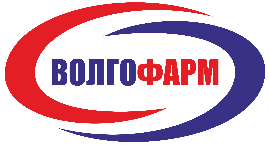 ПОЛИТИКА В ОБЛАСТИ ОХРАНЫ ТРУДАГУП «Волгофарм» является крупным поставщиком услуг в сфере фармацевтической деятельности. Политика ГУП «Волгофарм» в области охраны труда (далее - Политика) устанавливает цели и обязательства предприятия в области охраны труда.Руководство ГУП «Волгофарм» признает приоритет жизни и здоровья работников по отношению к результатам производственной деятельности.ЦЕЛИ В ОБЛАСТИ ОХРАНЫ ТРУДА Постоянное улучшение условий труда; Повышение культуры производства; Соответствие требованиям действующего законодательства РФ; Предупреждение травматизма; Исключение случаев профессиональных заболеваний.Цели достигаются путем предупреждения несчастных случаев, профессиональных заболеваний, аварий, инцидентов, дорожно-транспортных происшествий на основе:идентификации опасностей;оценки и управления рисками в области производственной безопасности;повышения компетентности работников, вовлечения их в систему управления производственной безопасностью.ОБЯЗАТЕЛЬСТВА В ОБЛАСТИ ОХРАНЫ ТРУДАДля достижения заявленных в Политике целей ГУП «Волгофарм» принимает на себя следующие обязательства: соблюдать государственные нормативные требования Российской Федерации и других нормативных актов по охране труда;  обеспечивать безопасность труда и сохранение здоровья всего персонала путем принятия предупреждающих мер по недопущению травм и ухудшения здоровья; обеспечивать безопасность условий труда, управление рисками производственного травматизма и профессиональной заболеваемости; осуществлять оценку рисков в области производственной безопасности, обеспечивать управление рисками для предупреждения возникновения травм, ухудшения здоровья работников, повреждения оборудования и имущества; доводить до каждого работника информацию о выявленных опасностях и рисках профессиональной безопасности и здоровья на рабочих местах; поддерживать на высоком уровне и постоянно улучшать подготовку работников в области охраны труда; проводить экономическую политику, стимулирующую создание условий труда, соответствующих государственным нормативным требованиям охраны труда; обеспечивать персонал современными средствами индивидуальной и коллективной защиты; повышать уровень ответственности и обеспечивать вовлеченность каждого работника, независимо от его профессии или должности, в соблюдение обязанностей в области охраны здоровья и безопасности труда; обеспечивать эффективное функционирование и непрерывное совершенствование системы управления охраной труда.